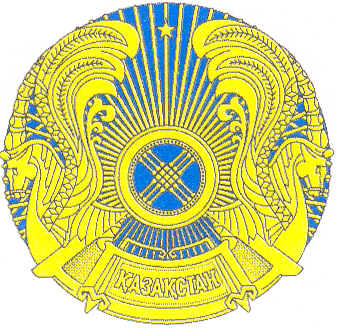 Р Е Ш Е Н И ЕИМЕНЕМ РЕСПУБЛИКИ КАЗАХСТАН11 февраля 2022 года            дело № ……………..                            г.Алматы           Районный суд №2 Ауэзовского района г. Алматы в составе председательствующего судьи Косаева И.Е. при секретаре судебного заседания Кенесалиевой А.А., рассмотрел в открытом судебном заседании гражданское дело по искуИСТЕЦ: ………….ОТВЕТЧИКИ: АО «Евразийский Банк»…………..ТРЕТЬИ ЛИЦА:ТОО «Тас Булак», ТОО «Горный Отель Тас булак отделение 1», ТОО «Горный отель Тас булак отделение 2», ТОО «Бухучёт – НАП отделение №1», ТОО «Бухучёт – НАП отделение №2»,  ТОО «Бухучёт – НАП отделение №3», ТОО «Бухучёт – НАП отделение №4», ТОО «Бухучёт – НАП отделение №5», ТОО «Бухучёт – НАП отделение №6», ТОО «Бухучёт – НАП отделение №9», ТОО «Бухучёт – НАП отделение №10», ТОО «Бухучёт – НАП отделение №11», ТОО «Бухучёт – НАП отделение №12», ………….ТРЕБОВАНИЯ ИСТЦА: об освобождении имущества от ареста  В СУДЕ УЧАСТВОВАЛИ (по МВКС):Представитель истца Нурланов Н.Н. Представитель ответчика .............. ОПИСАТЕЛЬНАЯ ЧАСТЬ:Согласно договору купли-продажи арестованного имущества от 1.06.2020 года А..А.Б. приобрела с электронного аукциона, в рамках исполнительного производства, ½ доли однокомнатной квартиры, общей площадью 18,3 кв.м., расположенной по адресу: г.Алматы, Ауэзовский район, ул……….., дом 73, кв.183.Истец в иске указала, что на основании договора приватизации от 16.05.2003 года, является собственником ½ доли в квартире, по адресу: г.Алматы, ул……….., дом 73, кв. 183. С торгов приобрела ½ доли названной квартиры, заключен договор купли-продажи арестованного имущества. Определением суда от 7.04.2014 года по заявлению АО «Евразийский банк», приняты обеспечительные меры, наложен арест на имущество ответчиков  ТОО «Тас Булак», ТОО «Горный Отель Тас булак отделение 1», ТОО «Горный отель Тас булак отделение 2», ТОО «Бухучёт – НАП отделение №1», ТОО «Бухучёт – НАП отделение №2»,  ТОО «Бухучёт – НАП отделение №3», ТОО «Бухучёт – НАП отделение №4», ТОО «Бухучёт – НАП отделение №5», ТОО «Бухучёт – НАП отделение №6», ТОО «Бухучёт – НАП отделение №9», ТОО «Бухучёт – НАП отделение №10», ТОО «Бухучёт – НАП отделение №11», ТОО «Бухучёт – НАП отделение №12», ………., …………. в рамках заявленной суммы иска в размере 27 815 684,41 тенге. Судебным исполнителем Нургожиной А.У. наложен арест на данную квартиру.А.А.Б. указала, что в полной мере воспользоваться правом собственности не представляется возможным, поскольку за недвижимым имуществом зарегистрировано обременение в виде ареста судебного исполнителя.Имеющееся обременение препятствует истцу в реализации права собственности, а также в регистрации права собственности, тем самым нарушаются права покупателя, в связи с чем просит суд освободить недвижимое имущество, расположенное по адресу: г. Алматы, Ауэзовский район, ул…….., дом 73, кв. 183, наложенного постановлением судебного исполнителя Алмалинского территориального отдела Департамента по исполнению судебных актов г. Алматы Нургожиной А. от 25.04.2014 года.От ответчика АО «Евразийский банк» в суд поступил отзыв, где указано, что в рамках исполнительного производства, с торгов реализовано имущество должника ТОО «Тас Булак», тем самым сумма солидарной задолженности перед банком в размере 359 002 525,35 тенге погашена. С учетом изложенного требования истца оставлены на усмотрение суда.От другого ответчика, третьих лиц отзывов в суд не поступало.    Представитель истца Нурланов Н.Н. в судебном заседании, исковые требования поддержал в полном объеме, настаивал на удовлетворении иска, сославшись на доводы иска и имеющиеся доказательства.Представитель ответчика АО «Евразийский Банк» И.Т.Н. в судебном заседании возражений не имел, указал на содержание отзыва.Ответчик А.Т.Ж., третьи лица, надлежащим образом извещены о месте и времени судебного заседания, однако участие не обеспечено. Суд в силу части 4 статьи 196 ГПК РК признал неявку неуважительной и считает возможным рассмотреть дело в отсутствие указанных лиц. МОТИВИРОВОЧНАЯ ЧАСТЬ:Согласно статье 264 ГK РК, собственник вправе требовать устранения всяких нарушений его права, хотя бы эти нарушения и не были соединены с лишением владения.	На основании ст. 265 ГK РК, права, предусмотренные статьями 259 -264 настоящего Кодекса, принадлежат также лицу, хотя и не являющемуся собственником, но владеющему имуществом на праве хозяйственного ведения, оперативного управления, постоянного землепользования либо по иному основанию, предусмотренному законодательными актами или договором. Это лицо имеет право на защиту его владения также против собственника.Из материалов дела следует, что Определением суда от 7.04.2014 года по заявлению АО «Евразийский банк», приняты обеспечительные меры, наложен арест на имущество ответчиков  ТОО «Тас Булак», ТОО «Горный Отель Тас булак отделение 1», ТОО «Горный отель Тас булак отделение 2», ТОО «Бухучёт – НАП отделение №1», ТОО «Бухучёт – НАП отделение №2»,  ТОО «Бухучёт – НАП отделение №3», ТОО «Бухучёт – НАП отделение №4», ТОО «Бухучёт – НАП отделение №5», ТОО «Бухучёт – НАП отделение №6», ТОО «Бухучёт – НАП отделение №9», ТОО «Бухучёт – НАП отделение №10», ТОО «Бухучёт – НАП отделение №11», ТОО «Бухучёт – НАП отделение №12», А.Ж.К., А.Т.Ж. в рамках заявленной суммы иска в размере 27 815 684,41 тенге. Во исполнение обеспечительных мер, судебным исполнителем Нургожиной А.У. вынесено постановление от 25.04.2014 года о наложении ареста на данную квартиру, в рамках заявленной суммы иска в размере 27 815 684,41 тенге.Согласно договору купли-продажи арестованного имущества от 1.06.2020 года А.А.Б. приобрела с электронного аукциона, в рамках исполнительного производства, ½ доли однокомнатной квартиры, общей площадью 18,3 кв.м., расположенной по адресу: г. Алматы, Ауэзовский район, ул. У…., дом 73, кв.183.	Согласно справки НАО «Правительство для граждан» за данным имуществом зарегистрировано обременение в виде ареста судебного исполнителя Н.А.У. 	Договор купли-продажи кем либо не оспорен, не отменен, имеет юридическую силу, имущество реализовано в рамках исполнительного производства. Наличие у ответчика прав на ½ доли в квартире, документами не подтверждается, напротив опровергается указанными обстоятельствами.В соответствии с нормативным постановлением Верховного Суда Республики Казахстан от 18 июня 2004 года иски об освобождении имущества от ареста могут предъявляться к должнику, как собственниками, так и лицами, владеющими имуществом на праве хозяйственного ведения, оперативного управления, постоянного землепользования либо по иному основанию, предусмотренному законодательными актами или договором.Согласно статье 264 ГK РК, собственник вправе требовать устранения всяких нарушений его права, хотя бы эти нарушения и не были соединены с лишением владения.На основании ст. 265 ГK РК, права, предусмотренные статьями 259 -264 настоящего Кодекса, принадлежат также лицу, хотя и не являющемуся собственником, но владеющему имуществом на праве хозяйственного ведения, оперативного управления, постоянного землепользования либо по иному основанию, предусмотренному законодательными актами или договором. Это лицо имеет право на защиту его владения также против собственника.Из – за имеющегося обременения истец лишен возможности полной реализации права собственности на приобретенную ½ доли квартиры. Согласно п.4 ст.8 ГК РК граждане и юридические лица должны действовать при осуществлении принадлежащих им прав добросовестно, разумно и справедливо, соблюдая содержащиеся в законодательстве требования, нравственные принципы общества, а предприниматели - также правила деловой этики. Эта обязанность не может быть исключена или ограничена договором.Из – за имеющихся обременений истец лишен возможности зарегистрировать право собственности на имущество, полученное в рамках исполнения судебного акта, по договору купли-продажи арестованного имущества. При таких обстоятельствах, требования истца об освобождении имущества от ареста подлежат удовлетворению. РЕЗОЛЮТИВНАЯ ЧАСТЬ:Руководствуясь статьями 223-226 Гражданского процессуального кодекса Республики Казахстан, суд,-РЕШИЛ:Иск А.А.Б. удовлетворить.Освободить от ареста недвижимое имущество, расположенное по адресу: г. Алматы, Ауэзовский район, ул.., дом 73, кв. 183, наложенного постановлением судебного исполнителя Алмалинского территориального отдела Департамента по исполнению судебных актов г. Алматы Н.А. от 25.04.2014 года.       Решение может быть обжаловано или пересмотрено по ходатайству прокурора с соблюдением требований ст.ст.403, 404 ГПК РК в апелляционную судебную коллегию Алматинского городского суда, через районный суд № 2 Ауэзовского района города Алматы в течение одного месяца со дня вынесения решения в окончательной формеСудья		                                               			Косаев И.Е.	
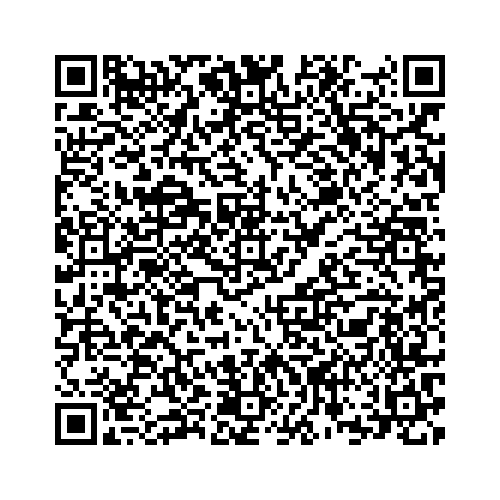 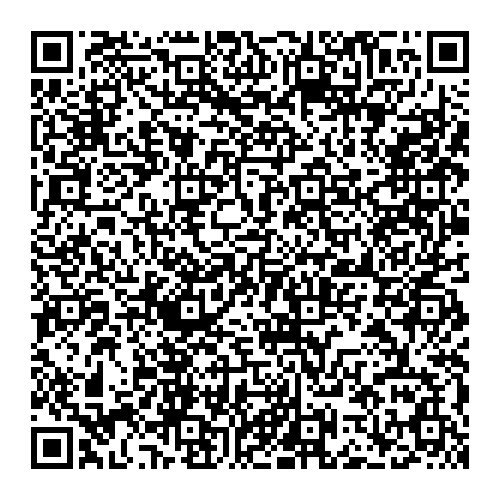 